附件7中山市固体废物在线监控管理平台危废规范化环境管理评估企业自评操作指南企业注册（如企业有广东省固体废物环境信息管理平台账号，直接使用省平台账号密码登陆中山市固体废物在线监控平台，无需进行注册，直接跳到下一步骤登陆）1、使用电脑地址栏打开http://120.234.108.111:8888/login平台后选择跳转到企业端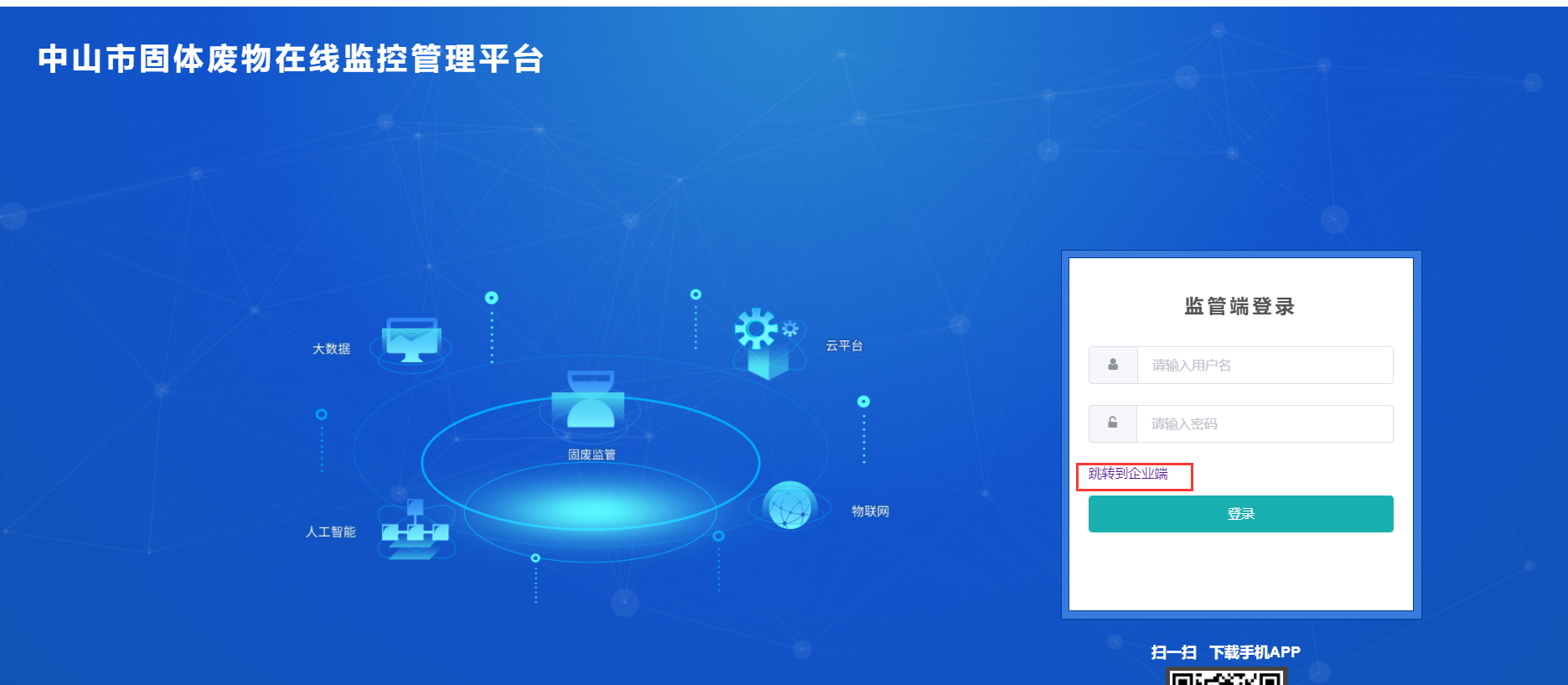 2、点击企业注册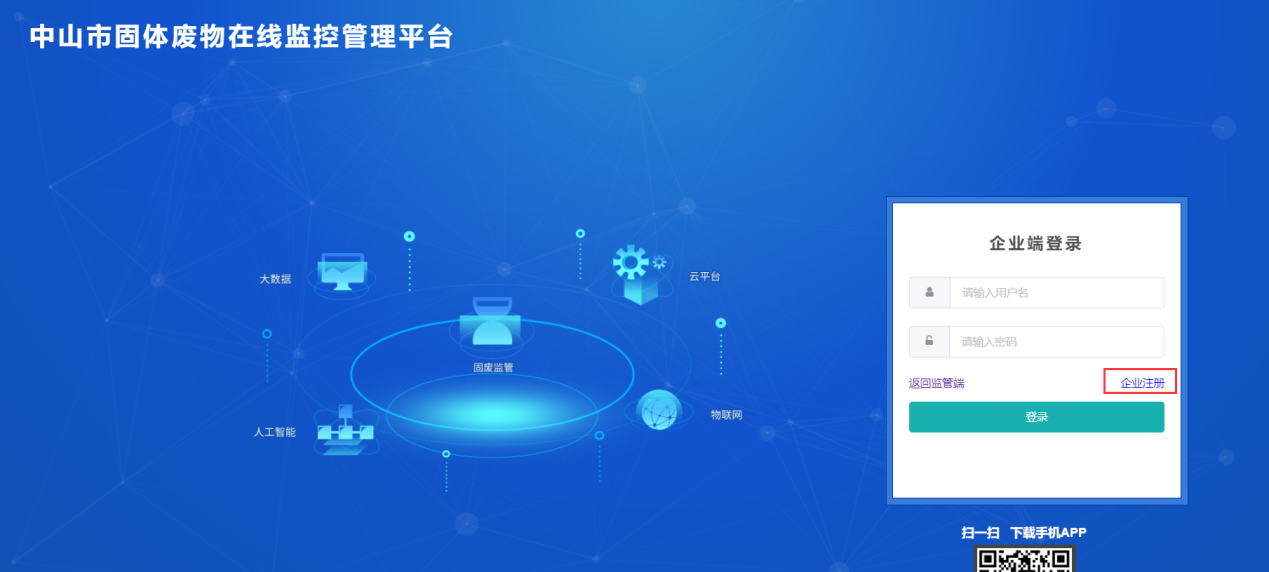 3、填写完账户信息、单位类型、企业信息后提交，需要等待企业监管端账号审核通过，方可正常使用注册账号。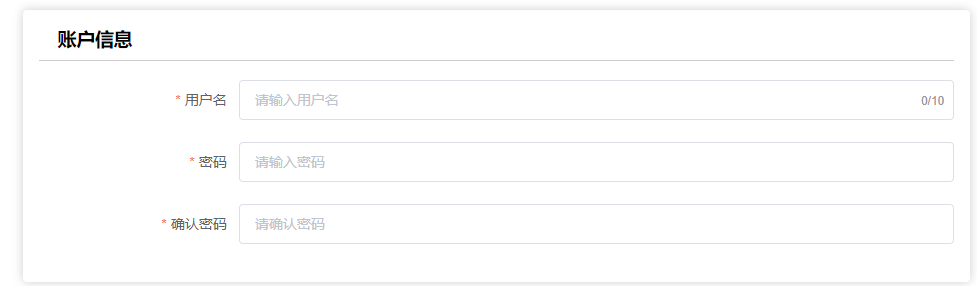 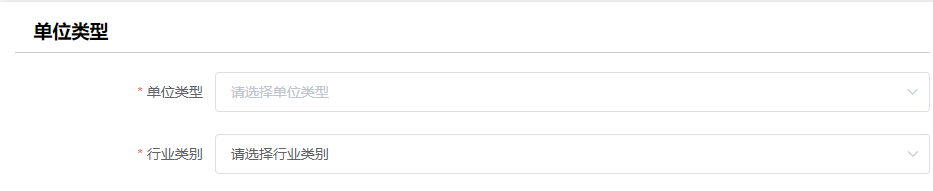 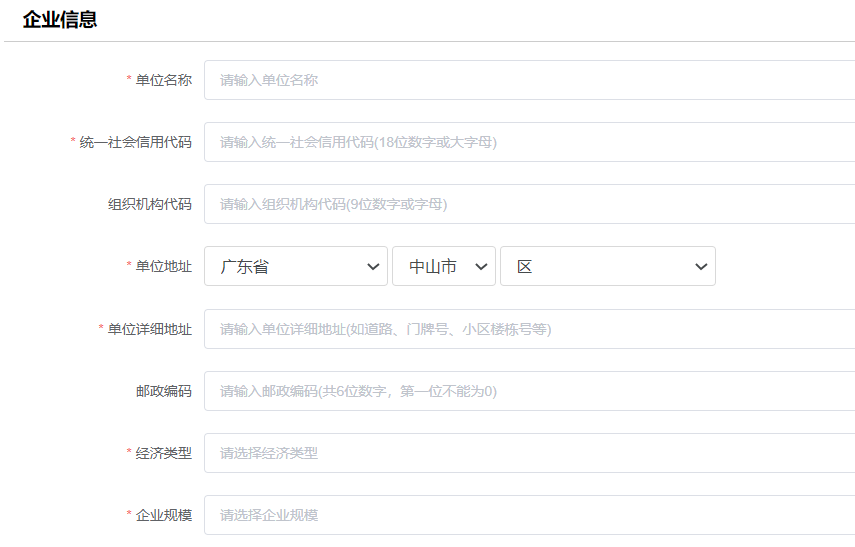 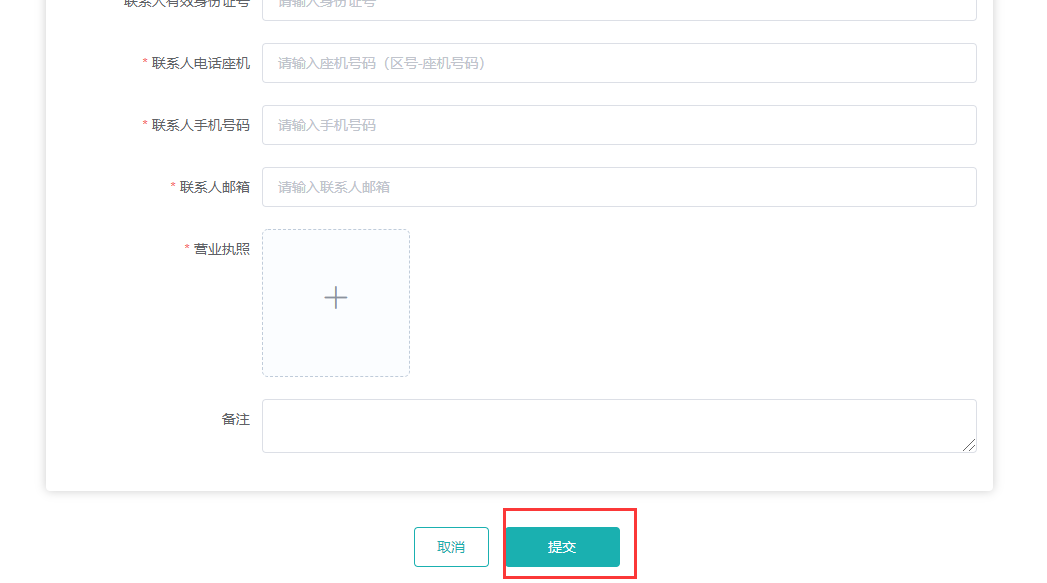 4、若审核失败，可修改企业信息后再次申请。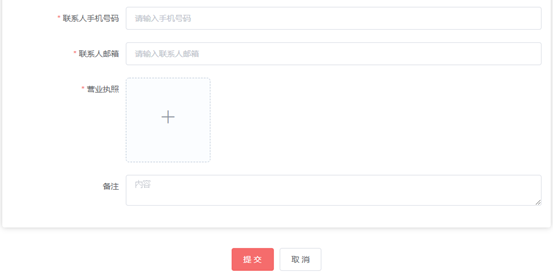 登录1、使用电脑在浏览器地址栏打开http://120.234.108.111:8888/login（推荐使用360浏览器，选择“极速模式”）平台后选择跳转到企业端，也可选择扫描“中山固废”APP安装二维码，在手机和平板端进行安装登录。2、输入用户名，密码，点击跳转到企业端，点击登录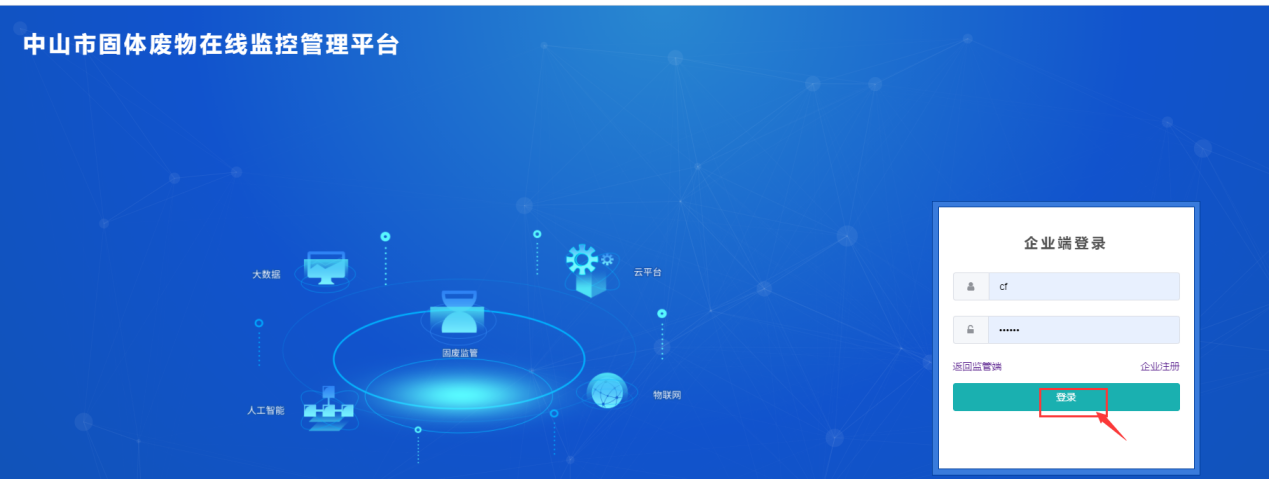 “中山固废”APP安装二维码（仅限安卓系统）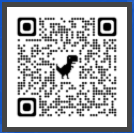 三、危废规范化企业自评操作1、登陆平台后，点击产废单位端，点击危废规范化自评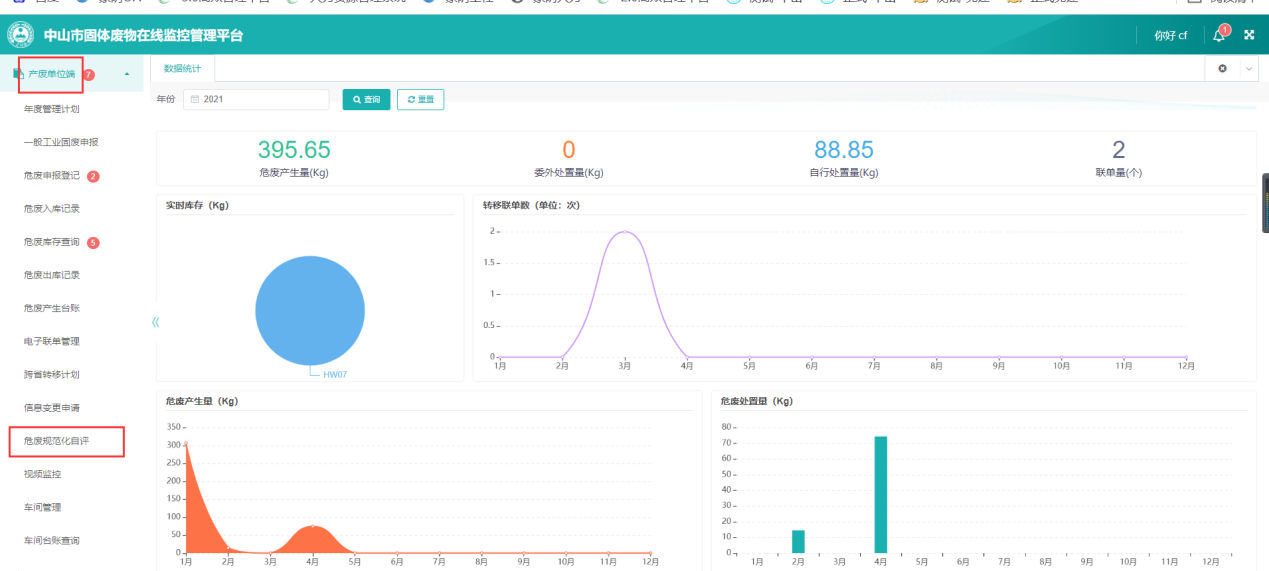 点击新增考核信息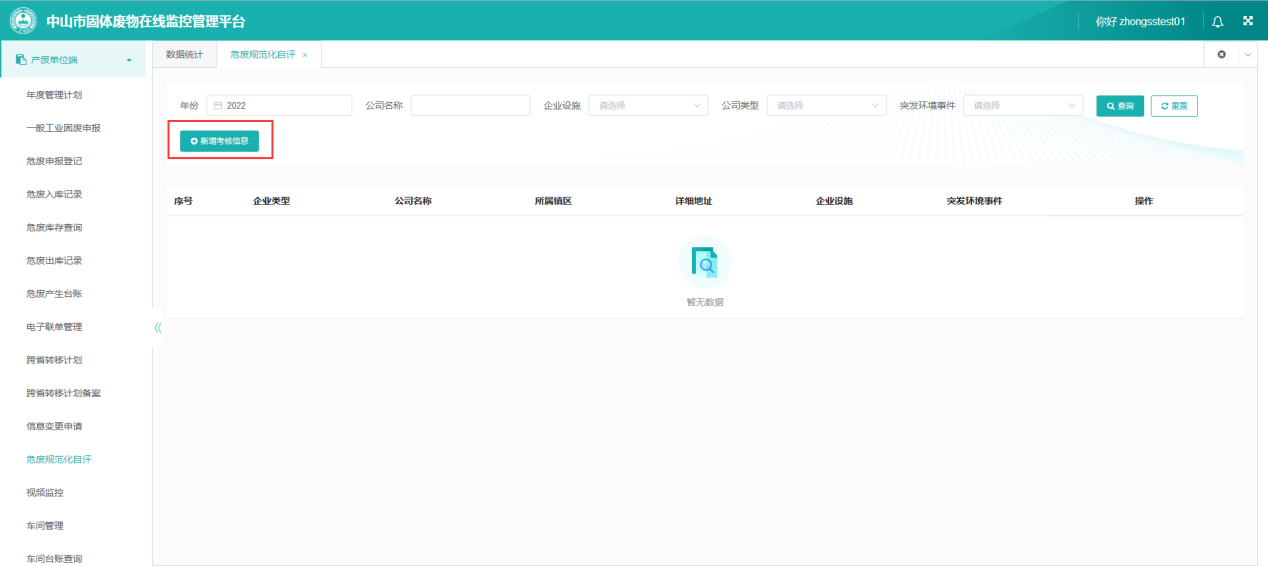 3、依次将企业是否有自行利用处置设施、是否发生突发环境事件填报后，开始考核。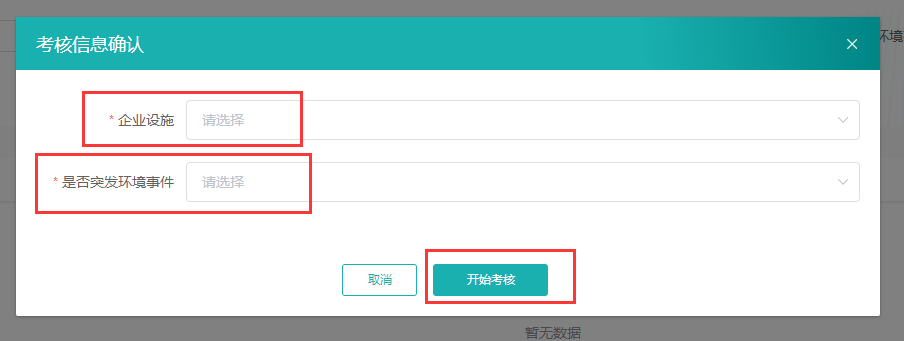 4、点击继续考核按钮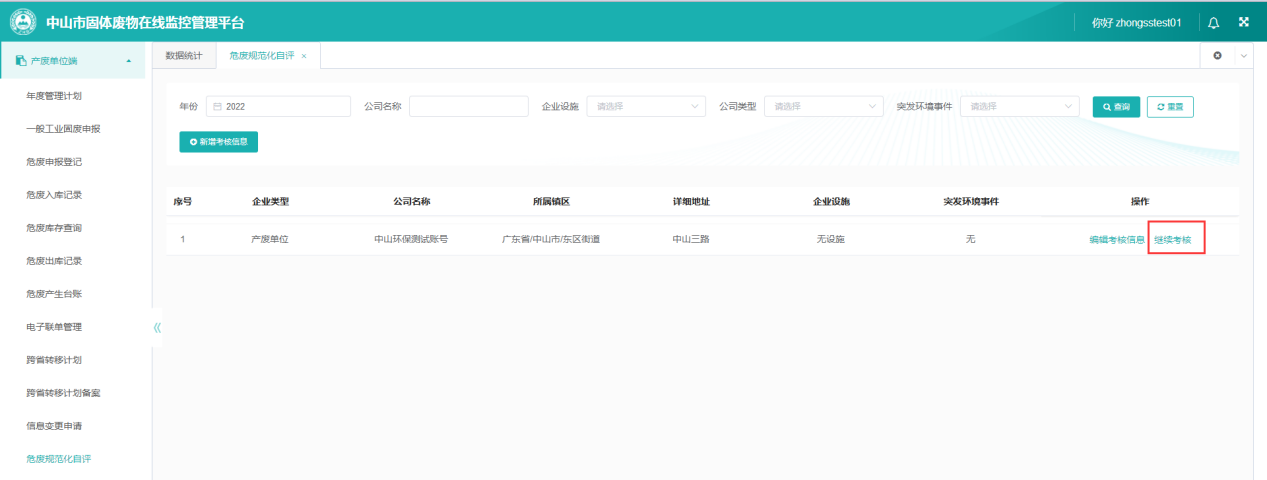 5、在考核基础信息核对信息无误后，点击具体考核得分，按照评分标准和评分细则，根据企业自身实际情况进行评分，点击上传按钮上传相应评分项的佐证材料，然后点击保存评分。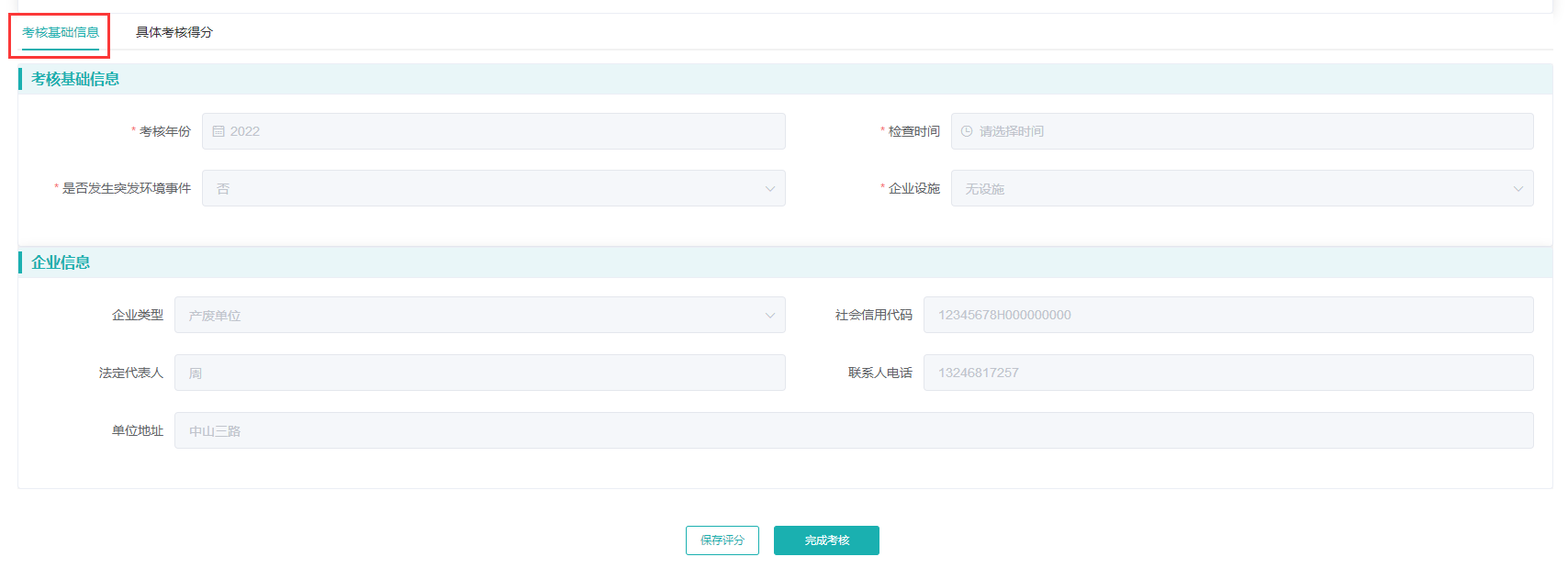 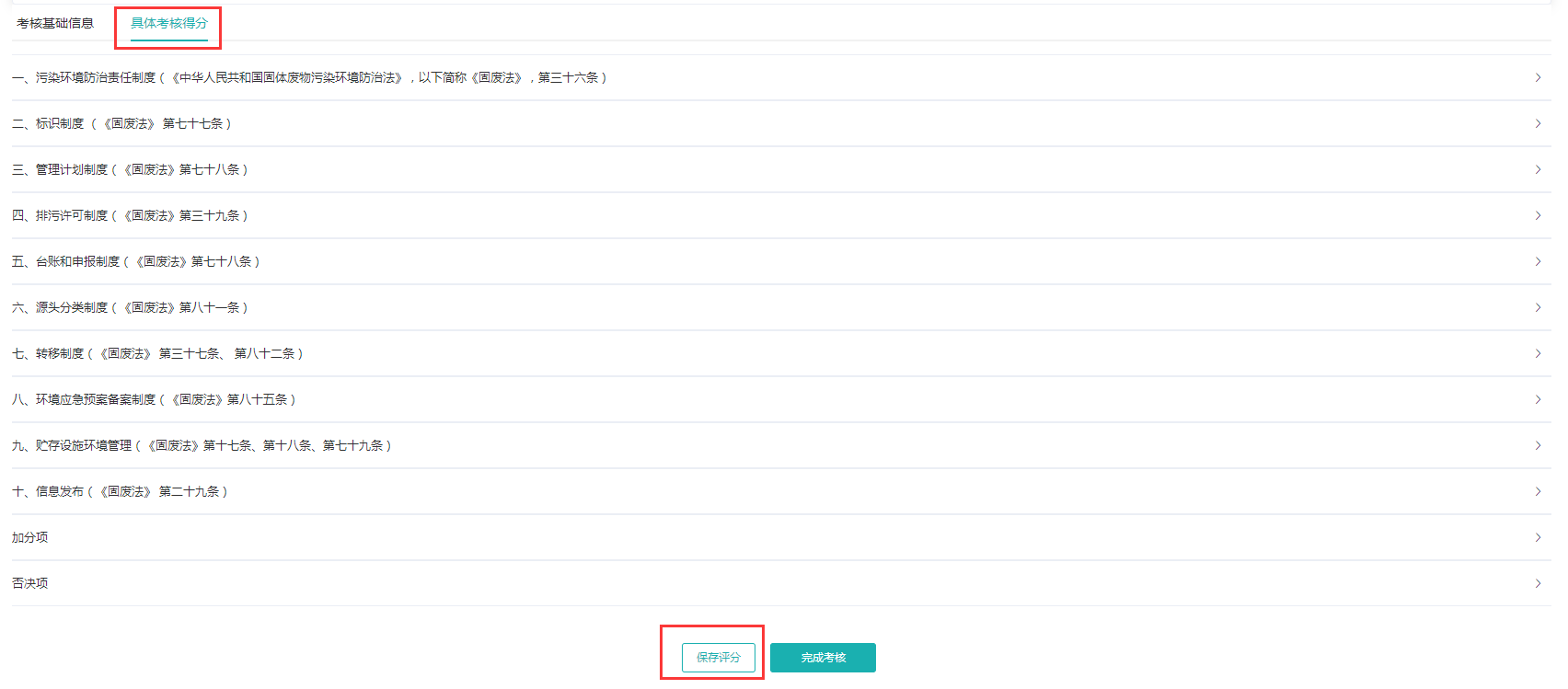 6、评分过程中可以随时保存，在完成所有十项指标的评分后，可以点击完成考核按钮结束自评。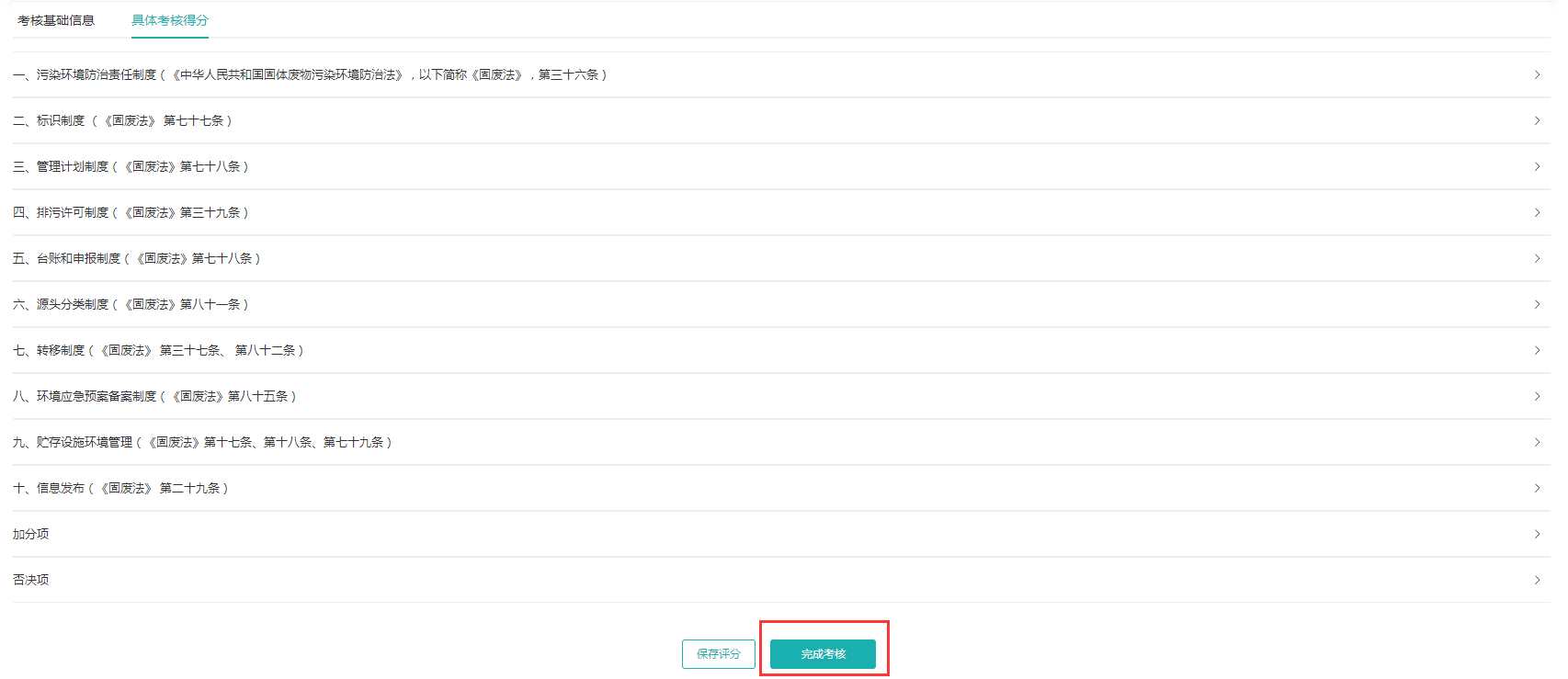 